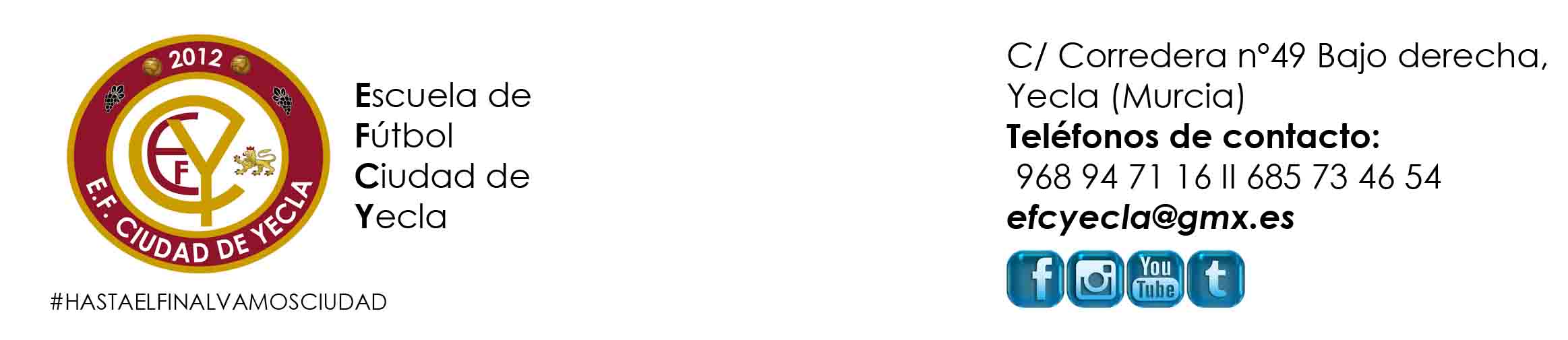 CRÓNICAPartido disputado el sábado a las 10:15 de la mañana ante un rival de la zona media-baja de la tabla, en la que los nuestros comenzaban algo fríos dándole opciones al rival de crearnos peligro. Poco a poco fue empezando a dominar el ciudad y empezaron a llegar buenas jugadas y ocasiones, en donde Gonzalo conseguía poner el 1-0 en el marcador y poco después Francisco Bautista conseguía poner el 2-0 con el que llegaríamos al descanso.En la reanudación la misma tónica que en la primera parte, dominio del ciudad hasta que a los 10 min de la segunda parte cometíamos un fallo defensivo y Dani hizo un penalti que el equipo visitante no supo aprovechar para reducir las distancias en el marcador. Tras fallar el penalti, los chicos del ciudad se vinieron más arriba consiguiendo ampliar a través de Dalmau el 3-0 y el 4-0, con el que llegaríamos al final del partidoCategoría: 2ª Alevín grupo IIIJornada:10Rival:San MiguelLugar del encuentro:Complejo deportivo Juan PalaoEquipo de inicio:Iker, Luis, Dani, David, Gonzalo, Jonathan, Dalmau y EnriqueTambién jugaron:Francisco Bautista, Leo, Pablo Díaz, Garci, Juanan, Raúl, Alberto AbellánResultado final:4-0Observaciones: